Załącznik 8.11 Karta oceny merytorycznej wniosku o dofinansowanie projektu konkursowego w ramach WRPO 2014+ 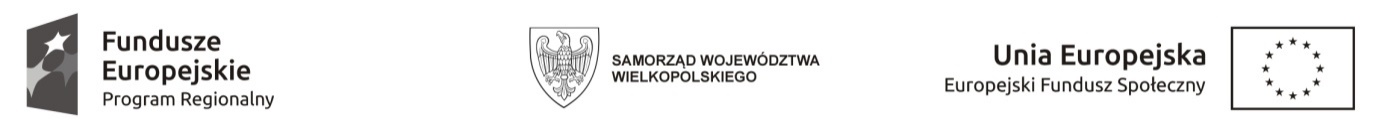 KARTA OCENY MERYTORYCZNEJ WNIOSKU O DOFINANSOWANIE PROJEKTU KONKURSOWEGO W RAMACH WRPO 2014+Sporządzone przez: 	Zatwierdzone przez: Departament Wdrażania Europejskiego Funduszu Społecznego	Departament Wdrażania Europejskiego Funduszu SpołecznegoData: 	Data: Podpis: 		Podpis: INSTYTUCJA PRZYJMUJĄCA WNIOSEKURZĄD MARSZAŁKOWSKI WOJEWÓDZTWA WIELKOPOLSKIEGO / 
DEPARTAMENT WDRAŻANIA EUROPEJSKIEGO FUNDUSZU SPOŁECZNEGONR KONKURSUDATA WPŁYWU WNIOSKUNUMER WNIOSKU (TECZKI)SUMA KONTROLNA WNIOSKUTYTUŁ PROJEKTUNAZWA WNIOSKODAWCYOCENIAJĄCYCZĘŚĆ A. KRYTERIA MERYTORYCZNE I STOPNIACZĘŚĆ A. KRYTERIA MERYTORYCZNE I STOPNIACZĘŚĆ A. KRYTERIA MERYTORYCZNE I STOPNIACZĘŚĆ A. KRYTERIA MERYTORYCZNE I STOPNIACZĘŚĆ A. KRYTERIA MERYTORYCZNE I STOPNIACZĘŚĆ A. KRYTERIA MERYTORYCZNE I STOPNIACZĘŚĆ A. KRYTERIA MERYTORYCZNE I STOPNIACZĘŚĆ A. KRYTERIA MERYTORYCZNE I STOPNIALp.KryteriumTAKNIENIENEGOCJACJENEGOCJACJENIE DOTYCZY1Wniosek został sporządzony w języku polskim.2Okres realizacji projektu jest zgodny z regulaminem konkursu.3Wnioskodawca oraz partnerzy (jeśli dotyczy) nie podlegają wykluczeniu związanemu z zakazem udzielania dofinansowania podmiotom wykluczonym lub nie orzeczono wobec niego zakazu dostępu do środków funduszy europejskich na podstawie odrębnych przepisów.4Wydatki przewidziane w projekcie nie są współfinansowane z innych wspólnotowych instrumentów finansowych.5Zgodność z prawodawstwem unijnym i krajowym.6Wnioskodawca/partner jest uprawniony do ubiegania się 
o wsparcie w ramach konkursu.7Prawidłowość wyboru partnera do projektu (jeśli projekt jest realizowany w partnerstwie).8Prawidłowość wyboru partnera przez jednostkę sektora finansów publicznych. (jeśli projekt jest realizowany 
w partnerstwie).9Obszar realizacji projektu dotyczy województwa wielkopolskiego.10Wnioskodawca wnosi wartość wkładu własnego określoną w regulaminie konkursu.11Projekt jest skierowany do grup docelowych z obszaru województwa wielkopolskiego.12Projektodawca w okresie realizacji projektu prowadzi biuro projektu na terenie województwa wielkopolskiego.13Minimalna wartość projektu wynosi 50 tys. PLN.14Wniosek jest rozliczany w oparciu o stawki jednostkowe (dotyczy projektów realizowanych w ramach Działania 8.2).15Wniosek jest rozliczany w oparciu o kwoty ryczałtowe (jeśli dotyczy).TAKTAKNIENIENEGOCJACJENEGOCJACJECzy projekt spełnia wszystkie kryteria merytoryczne I stopnia?Czy projekt spełnia wszystkie kryteria merytoryczne I stopnia?UZASADNIENIE OCENY SPEŁNIANIA KRYTERIÓW MERYTORYCZNYCH I STOPNIA(wypełnić w przypadku zaznaczenia powyżej odpowiedzi „NIE” lub „NEGOCJACJE”) UZASADNIENIE OCENY SPEŁNIANIA KRYTERIÓW MERYTORYCZNYCH I STOPNIA(wypełnić w przypadku zaznaczenia powyżej odpowiedzi „NIE” lub „NEGOCJACJE”) UZASADNIENIE OCENY SPEŁNIANIA KRYTERIÓW MERYTORYCZNYCH I STOPNIA(wypełnić w przypadku zaznaczenia powyżej odpowiedzi „NIE” lub „NEGOCJACJE”) UZASADNIENIE OCENY SPEŁNIANIA KRYTERIÓW MERYTORYCZNYCH I STOPNIA(wypełnić w przypadku zaznaczenia powyżej odpowiedzi „NIE” lub „NEGOCJACJE”) UZASADNIENIE OCENY SPEŁNIANIA KRYTERIÓW MERYTORYCZNYCH I STOPNIA(wypełnić w przypadku zaznaczenia powyżej odpowiedzi „NIE” lub „NEGOCJACJE”) UZASADNIENIE OCENY SPEŁNIANIA KRYTERIÓW MERYTORYCZNYCH I STOPNIA(wypełnić w przypadku zaznaczenia powyżej odpowiedzi „NIE” lub „NEGOCJACJE”) UZASADNIENIE OCENY SPEŁNIANIA KRYTERIÓW MERYTORYCZNYCH I STOPNIA(wypełnić w przypadku zaznaczenia powyżej odpowiedzi „NIE” lub „NEGOCJACJE”) UZASADNIENIE OCENY SPEŁNIANIA KRYTERIÓW MERYTORYCZNYCH I STOPNIA(wypełnić w przypadku zaznaczenia powyżej odpowiedzi „NIE” lub „NEGOCJACJE”) CZĘŚĆ B. KRYTERIA DOSTĘPU zero-jedynkoweCZĘŚĆ B. KRYTERIA DOSTĘPU zero-jedynkoweCZĘŚĆ B. KRYTERIA DOSTĘPU zero-jedynkoweCZĘŚĆ B. KRYTERIA DOSTĘPU zero-jedynkoweKRYTERIA DOSTĘPU:Kryterium okresu realizacji: Okres realizacji projektu nie przekracza 36 miesięcy.2. Kryterium dotyczące współpracy:Integralnym elementem działań projektowych jest współpraca szkół lub placówek systemu oświaty z podmiotami z otoczenia społeczno-gospodarczego (m.in. pracodawcy, przedsiębiorcy, instytucje rynku pracy).Przedmiotowe kryterium pozwoli na lepsze przygotowanie uczestników projektów realizowanych w ramach Poddziałania 8.3.4 do wejścia na rynek pracy. Współpraca szkół lub placówek systemu oświaty pozwoli w znaczącym stopniu na dostosowanie kwalifikacji i umiejętności uczestników projektów do zapotrzebowania na kwalifikacje i umiejętności wymagane i potrzebne na rynku pracy. Przedmiotowe kryterium może pozytywnie wpłynąć na zawiązanie współpracy między szkołami lub placówkami z podmiotami z otoczenia społeczno-gospodarczego nawet w dłuższej perspektywie, wykraczającej poza okres realizacji projektu.3. Kryterium dotyczące diagnozy:Realizacja wsparcia jest dokonywana na podstawie indywidualnie zdiagnozowanego zapotrzebowania szkół lub placówek systemu oświaty w tym zakresie. Diagnoza powinna być przygotowana i przeprowadzona przez szkołę, placówkę systemu oświaty lub inny podmiot prowadzący działalność o charakterze edukacyjnym lub badawczym oraz zatwierdzona przez organ prowadzący bądź osobę uprawnioną do podejmowania decyzji. Podmiot przeprowadzający diagnozę powinien mieć możliwość skorzystania ze wsparcia instytucji systemu wspomagania pracy szkół, tj. placówki doskonalenia nauczycieli, poradni psychologiczno-pedagogicznej, biblioteki pedagogicznej. W zakresie wyposażenia pracowni lub warsztatów szkolnych diagnoza powinna obejmować wnioski z przeprowadzonego spisu inwentarza oraz oceny stanu technicznego posiadanego wyposażenia. Wnioski z diagnozy muszą stanowić element wniosku o dofinansowanie. Zdiagnozowanie zapotrzebowania szkół lub placówek systemu oświaty zapewni efektywne wykorzystanie środków EFS. Kryterium wynika z Wytycznych w zakresie realizacji przedsięwzięć z udziałem środków Europejskiego Funduszu Społecznego w obszarze edukacji na lata 2014-2020.4. Kryterium dotyczące uzupełniającej roli środków EFS: Przedsięwzięcia finansowane ze środków EFS będą stanowiły uzupełnienie działań prowadzonych przed rozpoczęciem realizacji projektu przez szkoły lub placówki systemu oświaty. Skala działań prowadzonych przed rozpoczęciem realizacji projektu przez szkoły lub placówki systemu oświaty (nakłady środków na ich realizację) nie ulegnie zmniejszeniu w stosunku do skali działań (nakładów) prowadzonych przez szkoły lub placówki systemu oświaty w okresie 12 miesięcy poprzedzających złożenie wniosku o dofinansowanie (średniomiesięcznie). W przypadku staży zawodowych obejmujących realizację kształcenia zawodowego praktycznego we współpracy z pracodawcami lub przedsiębiorcami wsparcie kierowane jest do tych szkół lub placówek systemu oświaty prowadzących kształcenie zawodowe, w których kształcenie zawodowe praktyczne nie jest realizowane u pracodawców lub przedsiębiorców ze względu na brak możliwości sfinansowania kosztów takiego kształcenia.Przedmiotowe kryterium ma zapewnić, iż przedsięwzięcia finansowane w ramach przedmiotowego działania będą stanowiły uzupełnienie wcześniej prowadzonej edukacji przez szkoły i placówki oświatowe. Ponadto należy zaznaczyć, iż celowe obniżenie wydatków na działania szkoły wynikające z otrzymanego dofinansowania jest niedopuszczalne i stanowi zastąpienie finansowania krajowego przez EFS. Kryterium wynika z Wytycznych w zakresie realizacji przedsięwzięć z udziałem środków Europejskiego Funduszu Społecznego w obszarze edukacji na lata 2014-2020.5. Kryterium dotyczące wyposażenia szkół i placówek prowadzących kształcenie zawodowe: Wsparcie udzielane w ramach WRPO 2014+ na rzecz wyposażenia szkół i placówek prowadzących kształcenie zawodowe oraz szkół i placówek kształcenia zawodowego wchodzących w skład CKZiU lub innych zespołów realizujących zadania CKZiU  jest realizowane zgodnie z warunkami wskazanymi w podrozdziale 6.1 pkt 17. Kryterium wynika z Wytycznych w zakresie realizacji przedsięwzięć z udziałem środków Europejskiego Funduszu Społecznego w obszarze edukacji na lata 2014-2020.Zastosowanie wymogów określonych przez przedmiotowe Wytyczne przyczyni się do efektywnego wykorzystania środków EFS. Kryterium wynika z Wytycznych w zakresie realizacji przedsięwzięć z udziałem środków Europejskiego Funduszu Społecznego w obszarze edukacji na lata 2014-2020.6. Kryterium trwałości: Beneficjent zapewni funkcjonowanie utworzonych w ramach projektu CKZiU lub innych zespołów realizujących zadania CKZiU, przez okres co najmniej 2 lat od daty zakończenia realizacji projektu, określonej w umowie o dofinansowanie projektu. Trwałość funkcjonowania CKZiU lub innych zespołów realizujących zadania CKZiU pozytywie wpłynie na lepsze dostosowanie do potrzeb szkolnictwa zawodowego do potrzeb rynku pracy. Kryterium wynika z Wytycznych w zakresie realizacji przedsięwzięć z udziałem środków Europejskiego Funduszu Społecznego w obszarze edukacji na lata 2014-2020.KRYTERIA DOSTĘPU:Kryterium okresu realizacji: Okres realizacji projektu nie przekracza 36 miesięcy.2. Kryterium dotyczące współpracy:Integralnym elementem działań projektowych jest współpraca szkół lub placówek systemu oświaty z podmiotami z otoczenia społeczno-gospodarczego (m.in. pracodawcy, przedsiębiorcy, instytucje rynku pracy).Przedmiotowe kryterium pozwoli na lepsze przygotowanie uczestników projektów realizowanych w ramach Poddziałania 8.3.4 do wejścia na rynek pracy. Współpraca szkół lub placówek systemu oświaty pozwoli w znaczącym stopniu na dostosowanie kwalifikacji i umiejętności uczestników projektów do zapotrzebowania na kwalifikacje i umiejętności wymagane i potrzebne na rynku pracy. Przedmiotowe kryterium może pozytywnie wpłynąć na zawiązanie współpracy między szkołami lub placówkami z podmiotami z otoczenia społeczno-gospodarczego nawet w dłuższej perspektywie, wykraczającej poza okres realizacji projektu.3. Kryterium dotyczące diagnozy:Realizacja wsparcia jest dokonywana na podstawie indywidualnie zdiagnozowanego zapotrzebowania szkół lub placówek systemu oświaty w tym zakresie. Diagnoza powinna być przygotowana i przeprowadzona przez szkołę, placówkę systemu oświaty lub inny podmiot prowadzący działalność o charakterze edukacyjnym lub badawczym oraz zatwierdzona przez organ prowadzący bądź osobę uprawnioną do podejmowania decyzji. Podmiot przeprowadzający diagnozę powinien mieć możliwość skorzystania ze wsparcia instytucji systemu wspomagania pracy szkół, tj. placówki doskonalenia nauczycieli, poradni psychologiczno-pedagogicznej, biblioteki pedagogicznej. W zakresie wyposażenia pracowni lub warsztatów szkolnych diagnoza powinna obejmować wnioski z przeprowadzonego spisu inwentarza oraz oceny stanu technicznego posiadanego wyposażenia. Wnioski z diagnozy muszą stanowić element wniosku o dofinansowanie. Zdiagnozowanie zapotrzebowania szkół lub placówek systemu oświaty zapewni efektywne wykorzystanie środków EFS. Kryterium wynika z Wytycznych w zakresie realizacji przedsięwzięć z udziałem środków Europejskiego Funduszu Społecznego w obszarze edukacji na lata 2014-2020.4. Kryterium dotyczące uzupełniającej roli środków EFS: Przedsięwzięcia finansowane ze środków EFS będą stanowiły uzupełnienie działań prowadzonych przed rozpoczęciem realizacji projektu przez szkoły lub placówki systemu oświaty. Skala działań prowadzonych przed rozpoczęciem realizacji projektu przez szkoły lub placówki systemu oświaty (nakłady środków na ich realizację) nie ulegnie zmniejszeniu w stosunku do skali działań (nakładów) prowadzonych przez szkoły lub placówki systemu oświaty w okresie 12 miesięcy poprzedzających złożenie wniosku o dofinansowanie (średniomiesięcznie). W przypadku staży zawodowych obejmujących realizację kształcenia zawodowego praktycznego we współpracy z pracodawcami lub przedsiębiorcami wsparcie kierowane jest do tych szkół lub placówek systemu oświaty prowadzących kształcenie zawodowe, w których kształcenie zawodowe praktyczne nie jest realizowane u pracodawców lub przedsiębiorców ze względu na brak możliwości sfinansowania kosztów takiego kształcenia.Przedmiotowe kryterium ma zapewnić, iż przedsięwzięcia finansowane w ramach przedmiotowego działania będą stanowiły uzupełnienie wcześniej prowadzonej edukacji przez szkoły i placówki oświatowe. Ponadto należy zaznaczyć, iż celowe obniżenie wydatków na działania szkoły wynikające z otrzymanego dofinansowania jest niedopuszczalne i stanowi zastąpienie finansowania krajowego przez EFS. Kryterium wynika z Wytycznych w zakresie realizacji przedsięwzięć z udziałem środków Europejskiego Funduszu Społecznego w obszarze edukacji na lata 2014-2020.5. Kryterium dotyczące wyposażenia szkół i placówek prowadzących kształcenie zawodowe: Wsparcie udzielane w ramach WRPO 2014+ na rzecz wyposażenia szkół i placówek prowadzących kształcenie zawodowe oraz szkół i placówek kształcenia zawodowego wchodzących w skład CKZiU lub innych zespołów realizujących zadania CKZiU  jest realizowane zgodnie z warunkami wskazanymi w podrozdziale 6.1 pkt 17. Kryterium wynika z Wytycznych w zakresie realizacji przedsięwzięć z udziałem środków Europejskiego Funduszu Społecznego w obszarze edukacji na lata 2014-2020.Zastosowanie wymogów określonych przez przedmiotowe Wytyczne przyczyni się do efektywnego wykorzystania środków EFS. Kryterium wynika z Wytycznych w zakresie realizacji przedsięwzięć z udziałem środków Europejskiego Funduszu Społecznego w obszarze edukacji na lata 2014-2020.6. Kryterium trwałości: Beneficjent zapewni funkcjonowanie utworzonych w ramach projektu CKZiU lub innych zespołów realizujących zadania CKZiU, przez okres co najmniej 2 lat od daty zakończenia realizacji projektu, określonej w umowie o dofinansowanie projektu. Trwałość funkcjonowania CKZiU lub innych zespołów realizujących zadania CKZiU pozytywie wpłynie na lepsze dostosowanie do potrzeb szkolnictwa zawodowego do potrzeb rynku pracy. Kryterium wynika z Wytycznych w zakresie realizacji przedsięwzięć z udziałem środków Europejskiego Funduszu Społecznego w obszarze edukacji na lata 2014-2020.KRYTERIA DOSTĘPU:Kryterium okresu realizacji: Okres realizacji projektu nie przekracza 36 miesięcy.2. Kryterium dotyczące współpracy:Integralnym elementem działań projektowych jest współpraca szkół lub placówek systemu oświaty z podmiotami z otoczenia społeczno-gospodarczego (m.in. pracodawcy, przedsiębiorcy, instytucje rynku pracy).Przedmiotowe kryterium pozwoli na lepsze przygotowanie uczestników projektów realizowanych w ramach Poddziałania 8.3.4 do wejścia na rynek pracy. Współpraca szkół lub placówek systemu oświaty pozwoli w znaczącym stopniu na dostosowanie kwalifikacji i umiejętności uczestników projektów do zapotrzebowania na kwalifikacje i umiejętności wymagane i potrzebne na rynku pracy. Przedmiotowe kryterium może pozytywnie wpłynąć na zawiązanie współpracy między szkołami lub placówkami z podmiotami z otoczenia społeczno-gospodarczego nawet w dłuższej perspektywie, wykraczającej poza okres realizacji projektu.3. Kryterium dotyczące diagnozy:Realizacja wsparcia jest dokonywana na podstawie indywidualnie zdiagnozowanego zapotrzebowania szkół lub placówek systemu oświaty w tym zakresie. Diagnoza powinna być przygotowana i przeprowadzona przez szkołę, placówkę systemu oświaty lub inny podmiot prowadzący działalność o charakterze edukacyjnym lub badawczym oraz zatwierdzona przez organ prowadzący bądź osobę uprawnioną do podejmowania decyzji. Podmiot przeprowadzający diagnozę powinien mieć możliwość skorzystania ze wsparcia instytucji systemu wspomagania pracy szkół, tj. placówki doskonalenia nauczycieli, poradni psychologiczno-pedagogicznej, biblioteki pedagogicznej. W zakresie wyposażenia pracowni lub warsztatów szkolnych diagnoza powinna obejmować wnioski z przeprowadzonego spisu inwentarza oraz oceny stanu technicznego posiadanego wyposażenia. Wnioski z diagnozy muszą stanowić element wniosku o dofinansowanie. Zdiagnozowanie zapotrzebowania szkół lub placówek systemu oświaty zapewni efektywne wykorzystanie środków EFS. Kryterium wynika z Wytycznych w zakresie realizacji przedsięwzięć z udziałem środków Europejskiego Funduszu Społecznego w obszarze edukacji na lata 2014-2020.4. Kryterium dotyczące uzupełniającej roli środków EFS: Przedsięwzięcia finansowane ze środków EFS będą stanowiły uzupełnienie działań prowadzonych przed rozpoczęciem realizacji projektu przez szkoły lub placówki systemu oświaty. Skala działań prowadzonych przed rozpoczęciem realizacji projektu przez szkoły lub placówki systemu oświaty (nakłady środków na ich realizację) nie ulegnie zmniejszeniu w stosunku do skali działań (nakładów) prowadzonych przez szkoły lub placówki systemu oświaty w okresie 12 miesięcy poprzedzających złożenie wniosku o dofinansowanie (średniomiesięcznie). W przypadku staży zawodowych obejmujących realizację kształcenia zawodowego praktycznego we współpracy z pracodawcami lub przedsiębiorcami wsparcie kierowane jest do tych szkół lub placówek systemu oświaty prowadzących kształcenie zawodowe, w których kształcenie zawodowe praktyczne nie jest realizowane u pracodawców lub przedsiębiorców ze względu na brak możliwości sfinansowania kosztów takiego kształcenia.Przedmiotowe kryterium ma zapewnić, iż przedsięwzięcia finansowane w ramach przedmiotowego działania będą stanowiły uzupełnienie wcześniej prowadzonej edukacji przez szkoły i placówki oświatowe. Ponadto należy zaznaczyć, iż celowe obniżenie wydatków na działania szkoły wynikające z otrzymanego dofinansowania jest niedopuszczalne i stanowi zastąpienie finansowania krajowego przez EFS. Kryterium wynika z Wytycznych w zakresie realizacji przedsięwzięć z udziałem środków Europejskiego Funduszu Społecznego w obszarze edukacji na lata 2014-2020.5. Kryterium dotyczące wyposażenia szkół i placówek prowadzących kształcenie zawodowe: Wsparcie udzielane w ramach WRPO 2014+ na rzecz wyposażenia szkół i placówek prowadzących kształcenie zawodowe oraz szkół i placówek kształcenia zawodowego wchodzących w skład CKZiU lub innych zespołów realizujących zadania CKZiU  jest realizowane zgodnie z warunkami wskazanymi w podrozdziale 6.1 pkt 17. Kryterium wynika z Wytycznych w zakresie realizacji przedsięwzięć z udziałem środków Europejskiego Funduszu Społecznego w obszarze edukacji na lata 2014-2020.Zastosowanie wymogów określonych przez przedmiotowe Wytyczne przyczyni się do efektywnego wykorzystania środków EFS. Kryterium wynika z Wytycznych w zakresie realizacji przedsięwzięć z udziałem środków Europejskiego Funduszu Społecznego w obszarze edukacji na lata 2014-2020.6. Kryterium trwałości: Beneficjent zapewni funkcjonowanie utworzonych w ramach projektu CKZiU lub innych zespołów realizujących zadania CKZiU, przez okres co najmniej 2 lat od daty zakończenia realizacji projektu, określonej w umowie o dofinansowanie projektu. Trwałość funkcjonowania CKZiU lub innych zespołów realizujących zadania CKZiU pozytywie wpłynie na lepsze dostosowanie do potrzeb szkolnictwa zawodowego do potrzeb rynku pracy. Kryterium wynika z Wytycznych w zakresie realizacji przedsięwzięć z udziałem środków Europejskiego Funduszu Społecznego w obszarze edukacji na lata 2014-2020.KRYTERIA DOSTĘPU:Kryterium okresu realizacji: Okres realizacji projektu nie przekracza 36 miesięcy.2. Kryterium dotyczące współpracy:Integralnym elementem działań projektowych jest współpraca szkół lub placówek systemu oświaty z podmiotami z otoczenia społeczno-gospodarczego (m.in. pracodawcy, przedsiębiorcy, instytucje rynku pracy).Przedmiotowe kryterium pozwoli na lepsze przygotowanie uczestników projektów realizowanych w ramach Poddziałania 8.3.4 do wejścia na rynek pracy. Współpraca szkół lub placówek systemu oświaty pozwoli w znaczącym stopniu na dostosowanie kwalifikacji i umiejętności uczestników projektów do zapotrzebowania na kwalifikacje i umiejętności wymagane i potrzebne na rynku pracy. Przedmiotowe kryterium może pozytywnie wpłynąć na zawiązanie współpracy między szkołami lub placówkami z podmiotami z otoczenia społeczno-gospodarczego nawet w dłuższej perspektywie, wykraczającej poza okres realizacji projektu.3. Kryterium dotyczące diagnozy:Realizacja wsparcia jest dokonywana na podstawie indywidualnie zdiagnozowanego zapotrzebowania szkół lub placówek systemu oświaty w tym zakresie. Diagnoza powinna być przygotowana i przeprowadzona przez szkołę, placówkę systemu oświaty lub inny podmiot prowadzący działalność o charakterze edukacyjnym lub badawczym oraz zatwierdzona przez organ prowadzący bądź osobę uprawnioną do podejmowania decyzji. Podmiot przeprowadzający diagnozę powinien mieć możliwość skorzystania ze wsparcia instytucji systemu wspomagania pracy szkół, tj. placówki doskonalenia nauczycieli, poradni psychologiczno-pedagogicznej, biblioteki pedagogicznej. W zakresie wyposażenia pracowni lub warsztatów szkolnych diagnoza powinna obejmować wnioski z przeprowadzonego spisu inwentarza oraz oceny stanu technicznego posiadanego wyposażenia. Wnioski z diagnozy muszą stanowić element wniosku o dofinansowanie. Zdiagnozowanie zapotrzebowania szkół lub placówek systemu oświaty zapewni efektywne wykorzystanie środków EFS. Kryterium wynika z Wytycznych w zakresie realizacji przedsięwzięć z udziałem środków Europejskiego Funduszu Społecznego w obszarze edukacji na lata 2014-2020.4. Kryterium dotyczące uzupełniającej roli środków EFS: Przedsięwzięcia finansowane ze środków EFS będą stanowiły uzupełnienie działań prowadzonych przed rozpoczęciem realizacji projektu przez szkoły lub placówki systemu oświaty. Skala działań prowadzonych przed rozpoczęciem realizacji projektu przez szkoły lub placówki systemu oświaty (nakłady środków na ich realizację) nie ulegnie zmniejszeniu w stosunku do skali działań (nakładów) prowadzonych przez szkoły lub placówki systemu oświaty w okresie 12 miesięcy poprzedzających złożenie wniosku o dofinansowanie (średniomiesięcznie). W przypadku staży zawodowych obejmujących realizację kształcenia zawodowego praktycznego we współpracy z pracodawcami lub przedsiębiorcami wsparcie kierowane jest do tych szkół lub placówek systemu oświaty prowadzących kształcenie zawodowe, w których kształcenie zawodowe praktyczne nie jest realizowane u pracodawców lub przedsiębiorców ze względu na brak możliwości sfinansowania kosztów takiego kształcenia.Przedmiotowe kryterium ma zapewnić, iż przedsięwzięcia finansowane w ramach przedmiotowego działania będą stanowiły uzupełnienie wcześniej prowadzonej edukacji przez szkoły i placówki oświatowe. Ponadto należy zaznaczyć, iż celowe obniżenie wydatków na działania szkoły wynikające z otrzymanego dofinansowania jest niedopuszczalne i stanowi zastąpienie finansowania krajowego przez EFS. Kryterium wynika z Wytycznych w zakresie realizacji przedsięwzięć z udziałem środków Europejskiego Funduszu Społecznego w obszarze edukacji na lata 2014-2020.5. Kryterium dotyczące wyposażenia szkół i placówek prowadzących kształcenie zawodowe: Wsparcie udzielane w ramach WRPO 2014+ na rzecz wyposażenia szkół i placówek prowadzących kształcenie zawodowe oraz szkół i placówek kształcenia zawodowego wchodzących w skład CKZiU lub innych zespołów realizujących zadania CKZiU  jest realizowane zgodnie z warunkami wskazanymi w podrozdziale 6.1 pkt 17. Kryterium wynika z Wytycznych w zakresie realizacji przedsięwzięć z udziałem środków Europejskiego Funduszu Społecznego w obszarze edukacji na lata 2014-2020.Zastosowanie wymogów określonych przez przedmiotowe Wytyczne przyczyni się do efektywnego wykorzystania środków EFS. Kryterium wynika z Wytycznych w zakresie realizacji przedsięwzięć z udziałem środków Europejskiego Funduszu Społecznego w obszarze edukacji na lata 2014-2020.6. Kryterium trwałości: Beneficjent zapewni funkcjonowanie utworzonych w ramach projektu CKZiU lub innych zespołów realizujących zadania CKZiU, przez okres co najmniej 2 lat od daty zakończenia realizacji projektu, określonej w umowie o dofinansowanie projektu. Trwałość funkcjonowania CKZiU lub innych zespołów realizujących zadania CKZiU pozytywie wpłynie na lepsze dostosowanie do potrzeb szkolnictwa zawodowego do potrzeb rynku pracy. Kryterium wynika z Wytycznych w zakresie realizacji przedsięwzięć z udziałem środków Europejskiego Funduszu Społecznego w obszarze edukacji na lata 2014-2020.TAKNIENEGOCJACJECzy projekt spełnia wszystkie kryteria dostępu?UZASADNIENIE OCENY SPEŁNIANIA KRYTERIÓW DOSTĘPU (wypełnić w przypadku zaznaczenia powyżej odpowiedzi „NIE” lub „NEGOCJACJE”)UZASADNIENIE OCENY SPEŁNIANIA KRYTERIÓW DOSTĘPU (wypełnić w przypadku zaznaczenia powyżej odpowiedzi „NIE” lub „NEGOCJACJE”)UZASADNIENIE OCENY SPEŁNIANIA KRYTERIÓW DOSTĘPU (wypełnić w przypadku zaznaczenia powyżej odpowiedzi „NIE” lub „NEGOCJACJE”)UZASADNIENIE OCENY SPEŁNIANIA KRYTERIÓW DOSTĘPU (wypełnić w przypadku zaznaczenia powyżej odpowiedzi „NIE” lub „NEGOCJACJE”)CZĘŚĆ C. KRYTERIA MERYTORYCZNE O CHARAKTERZE HORYZONTALNYM 
zero-jedynkoweCZĘŚĆ C. KRYTERIA MERYTORYCZNE O CHARAKTERZE HORYZONTALNYM 
zero-jedynkoweCZĘŚĆ C. KRYTERIA MERYTORYCZNE O CHARAKTERZE HORYZONTALNYM 
zero-jedynkoweCZĘŚĆ C. KRYTERIA MERYTORYCZNE O CHARAKTERZE HORYZONTALNYM 
zero-jedynkoweCZĘŚĆ C. KRYTERIA MERYTORYCZNE O CHARAKTERZE HORYZONTALNYM 
zero-jedynkoweCZĘŚĆ C. KRYTERIA MERYTORYCZNE O CHARAKTERZE HORYZONTALNYM 
zero-jedynkoweCZĘŚĆ C. KRYTERIA MERYTORYCZNE O CHARAKTERZE HORYZONTALNYM 
zero-jedynkoweCZĘŚĆ C. KRYTERIA MERYTORYCZNE O CHARAKTERZE HORYZONTALNYM 
zero-jedynkoweLp.KryteriumKryteriumKryteriumTAKNIENIENIE DOTYCZY1Wniosek jest zgodny z zapisami i celami szczegółowymi WRPO 2014+ oraz odpowiada na diagnozę zawartą w WRPO 2014+.Wniosek jest zgodny z zapisami i celami szczegółowymi WRPO 2014+ oraz odpowiada na diagnozę zawartą w WRPO 2014+.Wniosek jest zgodny z zapisami i celami szczegółowymi WRPO 2014+ oraz odpowiada na diagnozę zawartą w WRPO 2014+.2Zgodność z zapisami Szczegółowego Opisu Osi Priorytetowych WRPO 2014+.Zgodność z zapisami Szczegółowego Opisu Osi Priorytetowych WRPO 2014+.Zgodność z zapisami Szczegółowego Opisu Osi Priorytetowych WRPO 2014+.3Zgodność z zasadami dotyczącymi pomocy publicznej.Zgodność z zasadami dotyczącymi pomocy publicznej.Zgodność z zasadami dotyczącymi pomocy publicznej.4Czy projekt należy do wyjątku, co do którego nie stosuje się standardu minimum?Czy projekt należy do wyjątku, co do którego nie stosuje się standardu minimum?Czy projekt należy do wyjątku, co do którego nie stosuje się standardu minimum?4Standard minimum jest spełniony w przypadku uzyskania co najmniej 
3 punktów za poniższe kryteria oceny.Standard minimum jest spełniony w przypadku uzyskania co najmniej 
3 punktów za poniższe kryteria oceny.Punkty:01124aWe wniosku o dofinansowanie projektu zawarte zostały informacje, które potwierdzają istnienie (albo brak istniejących) barier równościowych w obszarze tematycznym interwencji i/lub zasięgu oddziaływania projektu.We wniosku o dofinansowanie projektu zawarte zostały informacje, które potwierdzają istnienie (albo brak istniejących) barier równościowych w obszarze tematycznym interwencji i/lub zasięgu oddziaływania projektu.4bWniosek o dofinansowanie projektu zawiera działania odpowiadające na zidentyfikowane bariery równościowe 
w obszarze tematycznym interwencji i/lub zasięgu oddziaływania projektu.Wniosek o dofinansowanie projektu zawiera działania odpowiadające na zidentyfikowane bariery równościowe 
w obszarze tematycznym interwencji i/lub zasięgu oddziaływania projektu.4cW przypadku stwierdzenia braku barier równościowych, wniosek 
o dofinansowanie projektu zawiera działania, zapewniające przestrzeganie zasady równości szans kobiet i mężczyzn, tak aby na żadnym etapie realizacji projektu tego typu bariery nie wystąpiły.W przypadku stwierdzenia braku barier równościowych, wniosek 
o dofinansowanie projektu zawiera działania, zapewniające przestrzeganie zasady równości szans kobiet i mężczyzn, tak aby na żadnym etapie realizacji projektu tego typu bariery nie wystąpiły.4dWskaźniki realizacji projektu zostały podane w podziale na płeć i/lub został umieszczony opis tego, w jaki sposób rezultaty przyczynią się do zmniejszenia barier równościowych, istniejących w obszarze tematycznym interwencji i/lub zasięgu oddziaływania projektu.Wskaźniki realizacji projektu zostały podane w podziale na płeć i/lub został umieszczony opis tego, w jaki sposób rezultaty przyczynią się do zmniejszenia barier równościowych, istniejących w obszarze tematycznym interwencji i/lub zasięgu oddziaływania projektu.4eWe wniosku o dofinansowanie projektu wskazano jakie działania zostaną podjęte w celu zapewnienia równościowego zarządzania projektem.We wniosku o dofinansowanie projektu wskazano jakie działania zostaną podjęte w celu zapewnienia równościowego zarządzania projektem.4TAKNIENIENIE DOTYCZY4Zgodność projektu z zasadą równości szans kobiet i mężczyzn w oparciu o standard minimum.Zgodność projektu z zasadą równości szans kobiet i mężczyzn w oparciu o standard minimum.Zgodność projektu z zasadą równości szans kobiet i mężczyzn w oparciu o standard minimum.5Zgodność projektu z zasadą równości szans i niedyskryminacji w tym dostępności dla osób z niepełnosprawnościami.Zgodność projektu z zasadą równości szans i niedyskryminacji w tym dostępności dla osób z niepełnosprawnościami.Zgodność projektu z zasadą równości szans i niedyskryminacji w tym dostępności dla osób z niepełnosprawnościami.6Zgodność projektu z zasadą zrównoważonego rozwoju.Zgodność projektu z zasadą zrównoważonego rozwoju.Zgodność projektu z zasadą zrównoważonego rozwoju.7Zgodność z Regulaminem konkursu/Informacje wymagane we wniosku 
o dofinansowanie.Zgodność z Regulaminem konkursu/Informacje wymagane we wniosku 
o dofinansowanie.Zgodność z Regulaminem konkursu/Informacje wymagane we wniosku 
o dofinansowanie.TAKTAKNIENIECzy projekt spełnia wszystkie kryteria merytoryczne o charakterze horyzontalnym?Czy projekt spełnia wszystkie kryteria merytoryczne o charakterze horyzontalnym?Czy projekt spełnia wszystkie kryteria merytoryczne o charakterze horyzontalnym?Czy projekt spełnia wszystkie kryteria merytoryczne o charakterze horyzontalnym?UZASADNIENIE OCENY SPEŁNIANIA KRYTERIÓW MERYTORYCZNE O CHARAKTERZE HORYZONTALNYM (wypełnić w przypadku zaznaczenia powyżej odpowiedzi „NIE”)UZASADNIENIE OCENY SPEŁNIANIA KRYTERIÓW MERYTORYCZNE O CHARAKTERZE HORYZONTALNYM (wypełnić w przypadku zaznaczenia powyżej odpowiedzi „NIE”)UZASADNIENIE OCENY SPEŁNIANIA KRYTERIÓW MERYTORYCZNE O CHARAKTERZE HORYZONTALNYM (wypełnić w przypadku zaznaczenia powyżej odpowiedzi „NIE”)UZASADNIENIE OCENY SPEŁNIANIA KRYTERIÓW MERYTORYCZNE O CHARAKTERZE HORYZONTALNYM (wypełnić w przypadku zaznaczenia powyżej odpowiedzi „NIE”)UZASADNIENIE OCENY SPEŁNIANIA KRYTERIÓW MERYTORYCZNE O CHARAKTERZE HORYZONTALNYM (wypełnić w przypadku zaznaczenia powyżej odpowiedzi „NIE”)UZASADNIENIE OCENY SPEŁNIANIA KRYTERIÓW MERYTORYCZNE O CHARAKTERZE HORYZONTALNYM (wypełnić w przypadku zaznaczenia powyżej odpowiedzi „NIE”)UZASADNIENIE OCENY SPEŁNIANIA KRYTERIÓW MERYTORYCZNE O CHARAKTERZE HORYZONTALNYM (wypełnić w przypadku zaznaczenia powyżej odpowiedzi „NIE”)UZASADNIENIE OCENY SPEŁNIANIA KRYTERIÓW MERYTORYCZNE O CHARAKTERZE HORYZONTALNYM (wypełnić w przypadku zaznaczenia powyżej odpowiedzi „NIE”)CZĘŚĆ D. KRYTERIA MERYTORYCZNE PUNKTOWECZĘŚĆ D. KRYTERIA MERYTORYCZNE PUNKTOWECZĘŚĆ D. KRYTERIA MERYTORYCZNE PUNKTOWECZĘŚĆ D. KRYTERIA MERYTORYCZNE PUNKTOWECZĘŚĆ D. KRYTERIA MERYTORYCZNE PUNKTOWECZĘŚĆ D. KRYTERIA MERYTORYCZNE PUNKTOWECzęść I. Uzasadnienie potrzeby realizacji i cele projektu oraz ryzyko nieosiągnięcia założeń projektu (minimum 21 pkt.)Część I. Uzasadnienie potrzeby realizacji i cele projektu oraz ryzyko nieosiągnięcia założeń projektu (minimum 21 pkt.)Część I. Uzasadnienie potrzeby realizacji i cele projektu oraz ryzyko nieosiągnięcia założeń projektu (minimum 21 pkt.)Maksymalna liczba punktów ogółem: 30Maksymalna liczba punktów ogółem: 30Maksymalna liczba punktów ogółem: 30Lp.KryteriumMaksymalna liczba punktówLiczba przyznanych punktówNegocjacjeUzasadnienie oceny
(w przypadku przyznania mniejszej liczby punktów niż maksymalna)1Zasadność realizacji projektu.14 (12*)2Adekwatność doboru celów projektu i rezultatów.8 (7*)3Adekwatność doboru 
i opisu wskaźników realizacji projektu.8 (7*)4Trafność analizy ryzyka nieosiągnięcia założeń projektu (jeśli dotyczy).0 (4*)Suma punktów uzyskanych w CZĘŚCI ISuma punktów uzyskanych w CZĘŚCI ISuma punktów uzyskanych w CZĘŚCI I*dotyczy projektów, których wnioskowana kwota dofinansowania jest równa albo przekracza 2mln zł.*dotyczy projektów, których wnioskowana kwota dofinansowania jest równa albo przekracza 2mln zł.*dotyczy projektów, których wnioskowana kwota dofinansowania jest równa albo przekracza 2mln zł.*dotyczy projektów, których wnioskowana kwota dofinansowania jest równa albo przekracza 2mln zł.*dotyczy projektów, których wnioskowana kwota dofinansowania jest równa albo przekracza 2mln zł.*dotyczy projektów, których wnioskowana kwota dofinansowania jest równa albo przekracza 2mln zł.Część II. Zadania oraz trwałość projektu 
(minimum 14 pkt.)Część II. Zadania oraz trwałość projektu 
(minimum 14 pkt.)Część II. Zadania oraz trwałość projektu 
(minimum 14 pkt.)Maksymalna liczba punktów ogółem: 20Maksymalna liczba punktów ogółem: 20Maksymalna liczba punktów ogółem: 20Lp.KryteriumMaksymalna liczba punktówLiczba przyznanych punktówNegocjacjeUzasadnienie oceny
(w przypadku przyznania mniejszej liczby punktów niż maksymalna)5Spójność zadań przewidzianych do realizacji w ramach projektu oraz trafność doboru i opisu tych zadań w kontekście osiągnięcia celów/ wskaźników projektu.136Opis trwałości projektu.47Zgodność 
z Regulaminem konkursu/Informacje dodatkowe.3Suma punktów uzyskanych w CZĘŚCI IISuma punktów uzyskanych w CZĘŚCI IISuma punktów uzyskanych w CZĘŚCI IICzęść III. Grupy docelowe 
(minimum 7 pkt.)Część III. Grupy docelowe 
(minimum 7 pkt.)Część III. Grupy docelowe 
(minimum 7 pkt.)Maksymalna liczba punktów ogółem: 10Maksymalna liczba punktów ogółem: 10Maksymalna liczba punktów ogółem: 10Lp.KryteriumMaksymalna liczba punktówLiczba przyznanych punktówNegocjacjeUzasadnienie oceny
(w przypadku przyznania mniejszej liczby punktów niż maksymalna)8Opis grupy docelowej dotyczący osób i/lub instytucji.59Uzasadnienie doboru grupy docelowej projektu oraz opis rekrutacji uczestników.5Suma punktów uzyskanych w CZĘŚCI IIISuma punktów uzyskanych w CZĘŚCI IIISuma punktów uzyskanych w CZĘŚCI IIICzęść IV. Potencjał i doświadczenie projektodawcy i partnerów 
(minimum 14 pkt.)Część IV. Potencjał i doświadczenie projektodawcy i partnerów 
(minimum 14 pkt.)Część IV. Potencjał i doświadczenie projektodawcy i partnerów 
(minimum 14 pkt.)Maksymalna liczba punktów ogółem: 20Maksymalna liczba punktów ogółem: 20Maksymalna liczba punktów ogółem: 20Lp.KryteriumMaksymalna liczba punktówLiczba przyznanych punktówNegocjacjeUzasadnienie oceny
(w przypadku przyznania mniejszej liczby punktów niż maksymalna)10Zaangażowanie potencjału oraz doświadczenie projektodawcy i partnerów (jeśli projekt jest realizowany w partnerstwie) w kontekście osiągnięcia celów projektu.20Suma punktów uzyskanych w CZĘŚCI IVSuma punktów uzyskanych w CZĘŚCI IVSuma punktów uzyskanych w CZĘŚCI IVCzęść V. Budżet projektu 
(minimum 14 pkt.)Część V. Budżet projektu 
(minimum 14 pkt.)Część V. Budżet projektu 
(minimum 14 pkt.)Maksymalna liczba punktów ogółem: 20Maksymalna liczba punktów ogółem: 20Maksymalna liczba punktów ogółem: 20Lp.KryteriumMaksymalna liczba punktówLiczba przyznanych punktówNegocjacjeUzasadnienie oceny
(w przypadku przyznania mniejszej liczby punktów niż maksymalna)11Prawidłowość sporządzenia budżetu projektu.20Suma punktów uzyskanych w CZĘŚCI VSuma punktów uzyskanych w CZĘŚCI VSuma punktów uzyskanych w CZĘŚCI VUWAGI DOTYCZĄCE BUDŻETU PROJEKTUUWAGI DOTYCZĄCE BUDŻETU PROJEKTUUWAGI DOTYCZĄCE BUDŻETU PROJEKTUUWAGI DOTYCZĄCE BUDŻETU PROJEKTUUWAGI DOTYCZĄCE BUDŻETU PROJEKTUKwestionowane pozycje wydatków jako niekwalifikowaneKwestionowane pozycje wydatków jako niekwalifikowaneKwestionowane pozycje wydatków jako niekwalifikowaneKwestionowane pozycje wydatków jako niekwalifikowaneKwestionowane pozycje wydatków jako niekwalifikowaneNr. ZadaniaNr. PozycjiNazwa pozycjiKwota niekwalifikowalnaUzasadnienieKwestionowane wartości wydatkówKwestionowane wartości wydatkówKwestionowane wartości wydatkówKwestionowane wartości wydatkówKwestionowane wartości wydatkówKwestionowane wartości wydatkówNr. ZadaniaNr. PozycjiNazwa pozycjiWartość pozycjiProponowana wartość pozycjiUzasadnienieWarunki dotyczące zakresu merytorycznego budżetu projektuWarunki dotyczące zakresu merytorycznego budżetu projektuWarunki dotyczące zakresu merytorycznego budżetu projektuWarunki dotyczące zakresu merytorycznego budżetu projektuLp.Kryterium, którego dotyczy warunekWarunekUzasadnienie1SUMA PUNKTÓW UZYSKANYCH ZA KRYTERIA MERYTORYCZNE PUNKTOWETAKNIECzy wniosek otrzymał minimum 70% punktów w każdej z części karty?CZĘŚĆ E. KRYTERIA PREMIUJĄCE
(wypełnić tylko w przypadku pozytywnej oceny w części D)CZĘŚĆ E. KRYTERIA PREMIUJĄCE
(wypełnić tylko w przypadku pozytywnej oceny w części D)CZĘŚĆ E. KRYTERIA PREMIUJĄCE
(wypełnić tylko w przypadku pozytywnej oceny w części D)CZĘŚĆ E. KRYTERIA PREMIUJĄCE
(wypełnić tylko w przypadku pozytywnej oceny w części D)CZĘŚĆ E. KRYTERIA PREMIUJĄCE
(wypełnić tylko w przypadku pozytywnej oceny w części D)CZĘŚĆ E. KRYTERIA PREMIUJĄCE
(wypełnić tylko w przypadku pozytywnej oceny w części D)Lp.KryteriumWaga punktowaTAKNIELiczba punktów przyznana za spełnianie kryterium premiującego12SUMASUMASUMAUZASADNIENIE OCENY SPEŁNIANIA KRYTERIÓW PREMIUJĄCYCH
(wypełnić w przypadku co najmniej jednokrotnego zaznaczenia odpowiedzi „NIE”)UZASADNIENIE OCENY SPEŁNIANIA KRYTERIÓW PREMIUJĄCYCH
(wypełnić w przypadku co najmniej jednokrotnego zaznaczenia odpowiedzi „NIE”)UZASADNIENIE OCENY SPEŁNIANIA KRYTERIÓW PREMIUJĄCYCH
(wypełnić w przypadku co najmniej jednokrotnego zaznaczenia odpowiedzi „NIE”)UZASADNIENIE OCENY SPEŁNIANIA KRYTERIÓW PREMIUJĄCYCH
(wypełnić w przypadku co najmniej jednokrotnego zaznaczenia odpowiedzi „NIE”)UZASADNIENIE OCENY SPEŁNIANIA KRYTERIÓW PREMIUJĄCYCH
(wypełnić w przypadku co najmniej jednokrotnego zaznaczenia odpowiedzi „NIE”)UZASADNIENIE OCENY SPEŁNIANIA KRYTERIÓW PREMIUJĄCYCH
(wypełnić w przypadku co najmniej jednokrotnego zaznaczenia odpowiedzi „NIE”)CZĘŚĆ F. LICZBA PUNKTÓW I WARTOŚĆ DOFINANSOWANIACZĘŚĆ F. LICZBA PUNKTÓW I WARTOŚĆ DOFINANSOWANIACZĘŚĆ F. LICZBA PUNKTÓW I WARTOŚĆ DOFINANSOWANIACZĘŚĆ F. LICZBA PUNKTÓW I WARTOŚĆ DOFINANSOWANIACZĘŚĆ F. LICZBA PUNKTÓW I WARTOŚĆ DOFINANSOWANIAŁĄCZNA LICZBA PUNKTÓW PRZYZNANYCH W CZĘŚCIACH D i E ŁĄCZNA LICZBA PUNKTÓW PRZYZNANYCH W CZĘŚCIACH D i E TAKNIENIE DOTYCZYCzy projekt został skierowany do negocjacji?Czy projekt został skierowany do negocjacji?Kwota dofinansowania